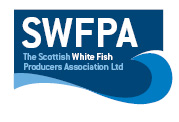 Creel PositionsCreel Position InfoBOX 1NW                   NE 57 40.17    57 40. 42   1   31. 13      1.  27. 28 SW.                   SE57 37.16        57 37.47  1. 29  .57       1 26.06 BOX2NW              NE57 47 .41    57 48.611.  40 .86.     1. 38. 73SW.                  SE57 44 . 16.     57 45 . 401. 36. 74.       1. 33 .60Date3rd of February 2020Vessel Name & Reg NoGolden Dawn, FR 8Skipper NameGary NobleSkipper Email AddressGarynoble65@hotmail.co.ukSkipper Mobile No07543006767